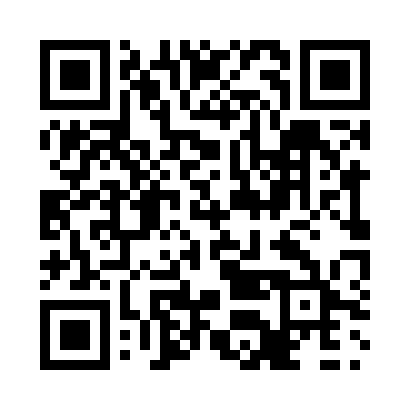 Prayer times for La Cedriere, Quebec, CanadaMon 1 Jul 2024 - Wed 31 Jul 2024High Latitude Method: Angle Based RulePrayer Calculation Method: Islamic Society of North AmericaAsar Calculation Method: HanafiPrayer times provided by https://www.salahtimes.comDateDayFajrSunriseDhuhrAsrMaghribIsha1Mon2:494:5112:466:128:4110:442Tue2:494:5212:466:128:4110:433Wed2:504:5312:476:128:4010:434Thu2:504:5312:476:128:4010:435Fri2:504:5412:476:128:4010:436Sat2:514:5512:476:128:3910:437Sun2:524:5612:476:128:3910:428Mon2:534:5612:476:128:3810:419Tue2:554:5712:486:118:3810:4010Wed2:564:5812:486:118:3710:3911Thu2:584:5912:486:118:3610:3712Fri2:595:0012:486:108:3610:3613Sat3:015:0112:486:108:3510:3414Sun3:035:0212:486:108:3410:3315Mon3:045:0312:486:098:3310:3116Tue3:065:0412:486:098:3210:3017Wed3:085:0512:486:088:3210:2818Thu3:105:0612:496:088:3110:2719Fri3:115:0712:496:088:3010:2520Sat3:135:0812:496:078:2910:2321Sun3:155:0912:496:068:2810:2122Mon3:175:1012:496:068:2710:2023Tue3:195:1112:496:058:2510:1824Wed3:215:1312:496:058:2410:1625Thu3:235:1412:496:048:2310:1426Fri3:245:1512:496:038:2210:1227Sat3:265:1612:496:028:2110:1028Sun3:285:1712:496:028:2010:0829Mon3:305:1912:496:018:1810:0630Tue3:325:2012:496:008:1710:0431Wed3:345:2112:495:598:1610:02